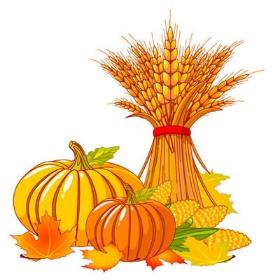  WELCOME TO GFCC OPEN HOUSE! Tuesday, October 22, 2019  Yellow Puppies &	  		6:30-6:50		Visit your Classroom			                    Purple Puppies			6:50-7:10		Music in Room 234C                              			7:10-7:30                 Snacks with Sandy in Room 197B    Penguins				6:30-6:50		Snacks with Sandy in Room 197B			         				6:50-7:10		Visit your Classroom                                			7:10-7:30                  Music in Room 234C   Polka Dot Puppies                     6:30-6:50		Music in Room 234C 			         	                                       					6:50-7:10		Snacks with Sandy in Room 197B                                                  	7:10-7:30                 Visit your Classroom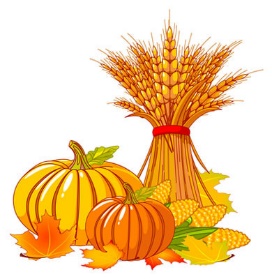  WELCOME TO GFCC OPEN HOUSE!Tuesday, October 22, 2019  Yellow Puppies &	  		6:30-6:50		Visit your Classroom			                    Purple Puppies			6:50-7:10		Music in Room 234C                              			7:10-7:30                 Snacks with Sandy in Room 197B    Penguins				6:30-6:50		Snacks with Sandy in Room 197B			         				6:50-7:10		Visit your Classroom                                			7:10-7:30                  Music in Room 234C   Polka Dot Puppies                     6:30-6:50		Music in Room 234C 			         	                                       					6:50-7:10		Snacks with Sandy in Room 197B                                                  	7:10-7:30                 Visit your Classroom